English Language InstituteStudent Progress Reportawareness = You watch Mom make a cake, ask questions and get explanations; 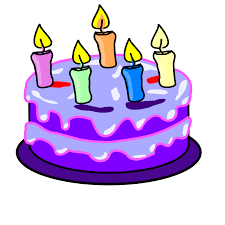 imitation = Your hand is on Mom's hand as she works. You follow her, get little jobs and try to be like her; dependence = Mom is following you, standing over your shoulder. As you practice more, she moves away; independence: It's your cake now. Mom could help you perfect it, but it's your decision. 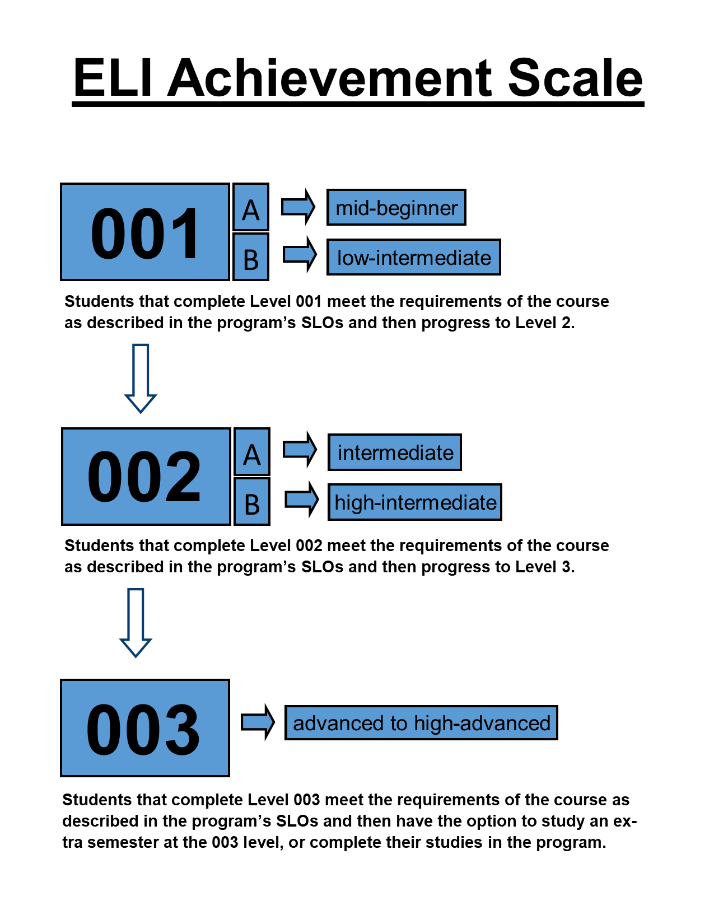 Course: VocabularyLevel: 001Session:Date:Student:Student:Instructor:Instructor:001-A Student Learning Outcomes: awarenessimitationdependenceindependenceUse a foreign language to English dictionary when reading or writing a simple textUnderstand and use sight words and other very common vocabularyIdentify and define basic compound words and understand their meaning based on their two parts (e.g. mailbox = mail + box)Understand and use basic vocabulary from everyday interactions, such as introductions, self-description or likes/dislikesGroup basic words according to certain criteria, such as food, transportation or the bodyUnderstand and use synonyms and antonyms for basic adjectivesUse basic language terms to talk about English (noun, verb, etc.)Understand and use classroom/test-taking vocabulary (e.g. fill in the blank, match, underline…, words in bold/in italics)Understanding the meaning of “and” and “but” and correctly use them in speaking and writingUnderstand the meaning and use of the more common modals, such as “can,” “could,” “should”)001-B Student Learning Outcomes: awarenessimitationdependenceindependenceBegin to use phrasal verbs and understand changes in meaning depending on the adverbial particle (“put on” vs “put off”)Recognize and use common everyday idiomsCatch the meaning from an unfamiliar word based on its root, prefix or suffixUnderstand and use homonyms and homophones in speaking and writingGroup words according to their grammatical category, such as nouns or prepositionsRecognize and provide synonyms and antonyms for newly learned vocabularyIdentify vocabulary according to situations/contexts (e.g. formal vs. informal, or oral vs. written communication)Understand the meaning of more coordinating conjunctions and use them in written and oral production, with errorsUse the words “want,” “need,” “must/have to” appropriately in speaking and writingAdditional Teacher Comments/Feedback:Grade:Attendance:+80%  Y / N